        КАРАР                                                                                                                        ПОСТАНОВЛЕНИЕ«23 » августа 2022 й.                                             № 23/а                                           « 23» августа 2022 г.                    Об утверждении порядка предоставления субсидии из бюджета сельского                    поселения Султанмуратовский  сельсовет муниципального района Аургазинский                     район Республики Башкортостан муниципальным бюджетным и                    автономным учреждениям муниципального района, муниципальным                    унитарным предприятиям муниципального района на осуществление                    указанными учреждениями и предприятиями капитальных вложений в                    объекты капитального строительства муниципальной собственности                   муниципального района и приобретение объектов недвижимого                    имущества в муниципальную собственность муниципального района                     Аургазинский район Республики Башкортостан          В соответствии со статьей 78.2 Бюджетного кодекса Российской Федерации,          Администрация сельского поселения Султанмуратовский сельсовет муниципального          района Аургазинский  район Республики Башкортостан                                                                           ПОСТАНОВЛЯЕТ:                1. Утвердить прилагаемый Порядок предоставления субсидии из бюджетасельского поселения Султанмуратовский сельсовет муниципального районаАургазинский район Республики Башкортостан муниципальным бюджетным иавтономным учреждениям сельского поселения, муниципальным унитарнымпредприятиям сельского поселения на осуществление указанными учреждениямии предприятиями капитальных вложений в объекты капитального строительствамуниципальной собственности сельского поселения и приобретение объектовнедвижимого имущества в муниципальную собственность сельского поселенияСултанмуратовский сельсовет муниципального района Аургазинский район РеспубликиБашкортостан согласно приложению №1.                 2. Контроль за исполнением настоящего Постановления оставляю за собой.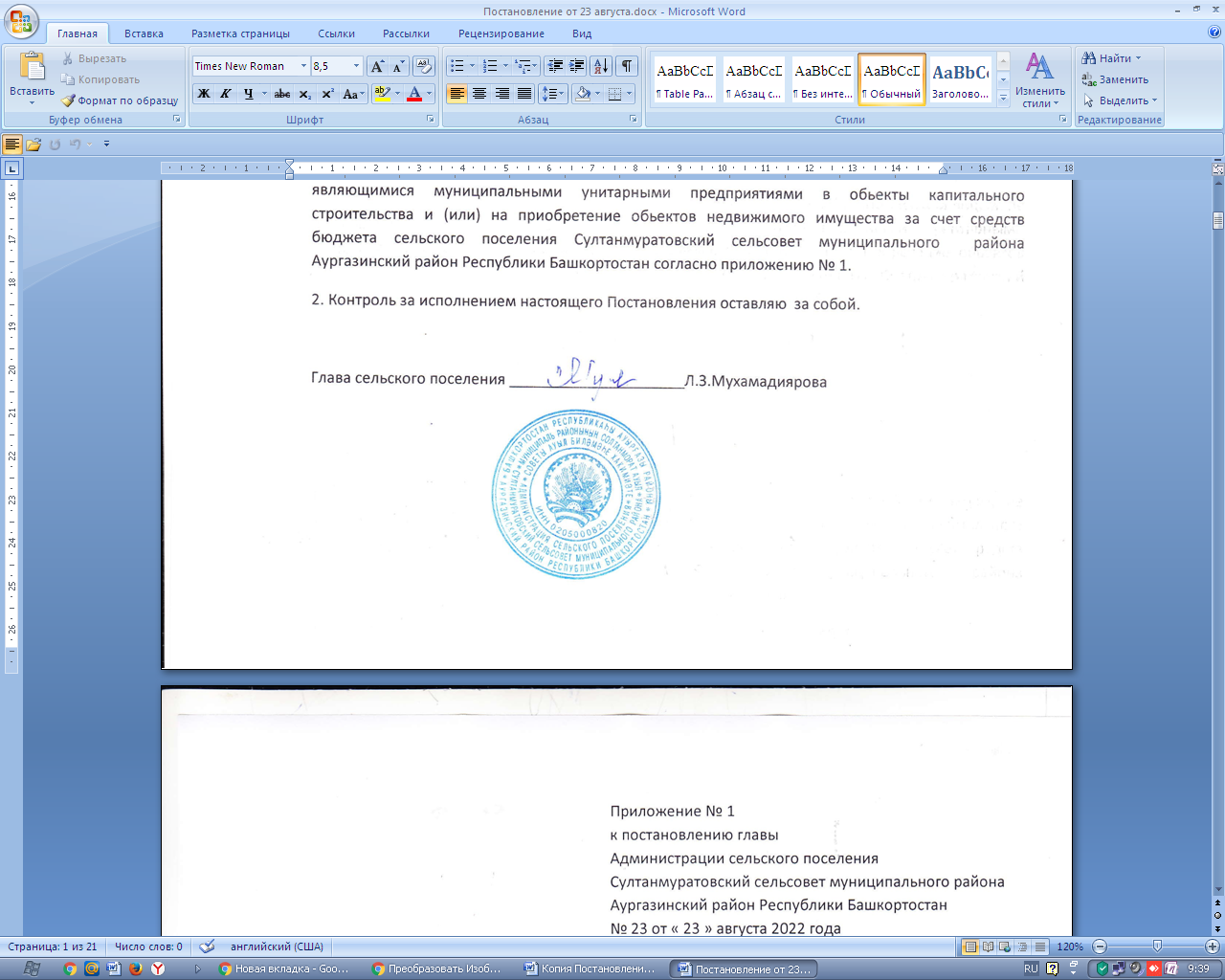                                                                     Приложение №1	                                                                    к постановлению главы                                                                    Администрации сельского поселения                                                                    Султанмуратовский  сельсовет муниципального района                                                                    Аургазинский район Республики Башкортостан                                                                    от «23 августа 2022 г № 23/а                                                                          ПОРЯДОКпредоставления субсидии из бюджета сельского поселения Султанмуратовскийсельсовет муниципального района Аургазинский район РеспубликиБашкортостан муниципальным бюджетным и автономным учреждениямсельского поселения, муниципальным унитарным предприятиям сельскогопоселения на осуществление указанными учреждениями и предприятиямикапитальных вложений в объекты капитального строительствамуниципальной собственности сельского поселения и приобретение объектовнедвижимого имущества в муниципальную собственность сельскогопоселения Султанмуратовский  сельсовет муниципального района Аургазинскийрайон Республики Башкортостан1. Настоящий Порядок в соответствии со статьей 78.2 Бюджетного кодексаРоссийской Федерации устанавливает правила предоставления муниципальнымбюджетным и автономным учреждениям сельского поселения, муниципальнымунитарным предприятиям сельского поселения (далее соответственно -учреждения, предприятия) субсидии на осуществление указаннымиучреждениями и предприятиями капитальных вложений в объекты капитальногостроительства муниципальной собственности сельского поселения илиприобретение объектов недвижимого имущества в муниципальную собственностьсельского поселения (далее соответственно - субсидия, объекты) с последующимувеличением стоимости основных средств, находящихся на праве оперативногоуправления у учреждений и предприятий, или уставного фонда предприятий,основанных на праве хозяйственного ведения.2. Субсидия предоставляется учреждениям и предприятиям в пределахсредств, предусмотренных решением Совета сельского поселения Султанмуратовскийсельсовет муниципального района Аургазинский район Республики Башкортостано бюджете сельского поселения на соответствующий финансовый год и плановыйпериод, в пределах лимитов бюджетных обязательств на предоставлениесубсидии, доведенных в установленном порядке получателю бюджетных средств,предоставляющему субсидию.3. Предоставление субсидии осуществляется в соответствии с соглашением,заключенным между главным распорядителем бюджетных средств, получателембюджетных средств, предоставляющим субсидию, и учреждением илипредприятием (далее - соглашение о предоставлении субсидии) на срок, непревышающий срока действия утвержденных лимитов бюджетных обязательствна предоставление субсидии.4. Соглашение о предоставлении субсидии заключается отдельно вотношении каждого объекта и должно содержать:а) цель предоставления субсидии и ее объем с разбивкой по годам, суказанием наименования объекта, его мощности, сроков строительства(реконструкции, в том числе с элементами реставрации, техническогоперевооружения) или приобретения объекта, рассчитанного в ценахсоответствующих лет стоимости объекта (сметной или предполагаемой(предельной) либо стоимости приобретения объекта недвижимого имущества вмуниципальную собственность), а также с указанием общего объема капитальныхвложений за счет всех источников финансового обеспечения, в том числе объемапредоставляемой субсидии, соответствующего соглашению. Объемпредоставляемой субсидии должен соответствовать объему бюджетныхассигнований на предоставление субсидии;б) положения, устанавливающие права и обязанности сторон соглашения опредоставлении субсидии и порядок их взаимодействия при реализациисоглашения о предоставлении субсидии;в) условие о соблюдении муниципальным автономным учреждениемсельского поселения, предприятием при использовании субсидии положений,установленных законодательством Российской Федерации о контрактной системев сфере закупок товаров, работ, услуг для обеспечения государственных имуниципальных нужд;г) положения, устанавливающие обязанность муниципального автономногоучреждения сельского поселения, предприятия по открытию в Администрациисельского поселения Султанмуратовский сельсовет муниципального районаАургазинский район Республики Башкортостан лицевого счета для учета операцийпо получению и использованию субсидии (далее - соответствующий лицевойсчет);д) обязательство предприятия осуществлять без использования субсидииразработку проектной документации на объекты капитального строительства(приобретение прав на использование типовой проектной документации,информация о которой включена в реестр типовой проектной документации) ипроведение инженерных изысканий, выполняемых для подготовки такойпроектной документации, проведение технологического и ценового аудитаинвестиционных проектов по строительству (реконструкции, в том числе сэлементами реставрации, техническому перевооружению) объектов капитальногостроительства, проведение государственной экспертизы проектной документациии результатов инженерных изысканий и проведение проверки достоверностиопределения сметной стоимости объектов капитального строительства, нафинансовое обеспечение строительства (реконструкции, в том числе с элементамиреставрации, технического перевооружения) которых планируетсяпредоставление субсидии, если предоставление субсидии на эти цели непредусмотрено;е) обязательство учреждения осуществлять расходы, связанные спроведением мероприятий, указанных в подпункте “д” настоящего пункта, безиспользования субсидии, если предоставление субсидии на эти цели непредусмотрено;ж) обязательство предприятия осуществлять эксплуатационные расходы,необходимые для содержания объекта после ввода его в эксплуатацию(приобретения), без использования на эти цели бюджетных средств;з) обязательство учреждения осуществлять эксплуатационные расходы,необходимые для содержания объекта после ввода его в эксплуатацию(приобретения), за счет средств, предоставляемых из бюджета сельскогопоселения в объеме, не превышающем размера соответствующих нормативныхзатрат, применяемых при расчете субсидии на финансовое обеспечениевыполнения ими муниципального задания на оказание муниципальных услуг(выполнение работ);и) сроки (порядок определения сроков) перечисления субсидии насоответствующий лицевой счет;к) положения, устанавливающие право получателя бюджетных средств,предоставляющего субсидию, на проведение проверок соблюдения учреждениемили предприятием условий, установленных соглашением о предоставлениисубсидии;л) порядок возврата учреждением или предприятием средств в объемеостатка не использованной на начало очередного финансового годаперечисленной в предшествующем финансовом году субсидии в случаеотсутствия решения получателя бюджетных средств, предоставляющегосубсидию, о наличии потребности направления этих средств на целипредоставления субсидии;м) порядок возврата сумм, использованных учреждением или предприятием,в случае установления по результатам проверок фактов нарушения целей иусловий, определенных соглашением о предоставлении субсидии;н) положения, предусматривающие приостановление предоставлениясубсидии либо сокращение объема предоставляемой субсидии в связи снарушением учреждением или предприятием условия о софинансированиикапитальных вложений в объекты за счет иных источников финансирования вслучае, если соглашением о предоставлении субсидии предусмотрено такоеусловие;о) порядок и сроки представления учреждением или предприятиемотчетности об использовании субсидии;п) случаи и порядок внесения изменений в соглашение о предоставлениисубсидии, в том числе в случае уменьшения получателю бюджетных средств,предоставляющему субсидию, ранее доведенных в установленном порядкелимитов бюджетных обязательств на предоставление субсидии, а также случаи ипорядок досрочного прекращения соглашения о предоставлении субсидии.5. Перечисление субсидии осуществляется главным распорядителембюджетных средств, получателем бюджетных средств, предоставляющимсубсидию, на соответствующие лицевые счета учреждения или предприятия,открытые в Администрации сельского поселения Султанмуратовский сельсоветмуниципального района Аургазинский район Республики Башкортостан.6. Утверждение и доведение предельных объемов финансированияосуществляются в порядке, установленном Администрацией сельскогопоселения Султанмуратовский  сельсовет муниципального района Аургазинский районРеспублики Башкортостан.7. Санкционирование расходов учреждения или предприятия, источникомфинансового обеспечения которых является субсидия, осуществляется в порядке,установленном Администрацией сельского поселения Султанмуратовский  сельсоветмуниципального района Аургазинский район Республики Башкортостан.8. Информация о сроках и объемах оплаты по государственным контрактам,заключенным в целях строительства (реконструкции, в том числе с элементамиреставрации, технического перевооружения) и (или) приобретения объектов, атакже о сроках и объемах перечисления субсидии учреждениям и предприятиямучитывается при формировании прогноза кассовых выплат из бюджетамуниципального района, необходимого для составления в установленном порядкекассового плана исполнения бюджета сельского поселения.9. Не использованные на начало очередного финансового года остаткисубсидии подлежат перечислению предприятиями или учреждениями в бюджетсельского поселения в установленном порядке.10. Решение главного распорядителя бюджетных средств, получателябюджетных средств, предоставляющего субсидию, о наличии потребностиучреждения или предприятия в не использованных на начало очередногофинансового года остатках субсидии подлежит согласованию с Администрациейсельского поселения Султанмуратовский сельсовет муниципального районаАургазинский район Республики Башкортостан с одновременным представлениемпояснительной записки, содержащей обоснование такого решения.11. Главным распорядителем бюджетных средств, получателем бюджетныхсредств, предоставившим субсидию, и органами муниципального финансовогоконтроля осуществляются проверки соблюдения учреждениями илипредприятиями условий, целей и порядка предоставления субсидии.12. Главный распорядитель бюджетных средств, получатель бюджетныхсредств, предоставляющий субсидию, представляет ежеквартально вАдминистрацию сельского поселения Султанмуратовский  сельсовет муниципальногорайона Аургазинский район Республики Башкортостан отчет об освоениисубсидии, выделенной на финансирование объектов.БАШKОРТОСТАН РЕСПУБЛИКАһЫАуырғазы районы муниципаль районының Солтанморат ауыл советы ауыл биләмәhе хакимиәте453498, Ауырғазы районы,  Солтанморат ауылыАдминистрация сельского поселения Султанмуратовский сельсовет муниципального района Аургазинский районРЕСПУБЛИКИ БАШКОРТОСТАН453498, Аургазинский район, с.Султанмуратово,